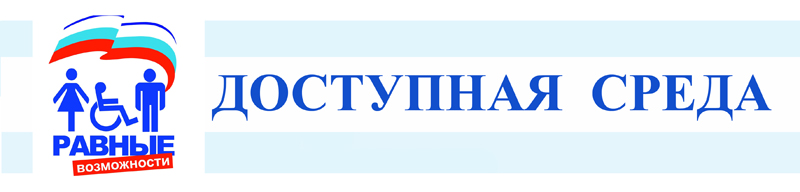 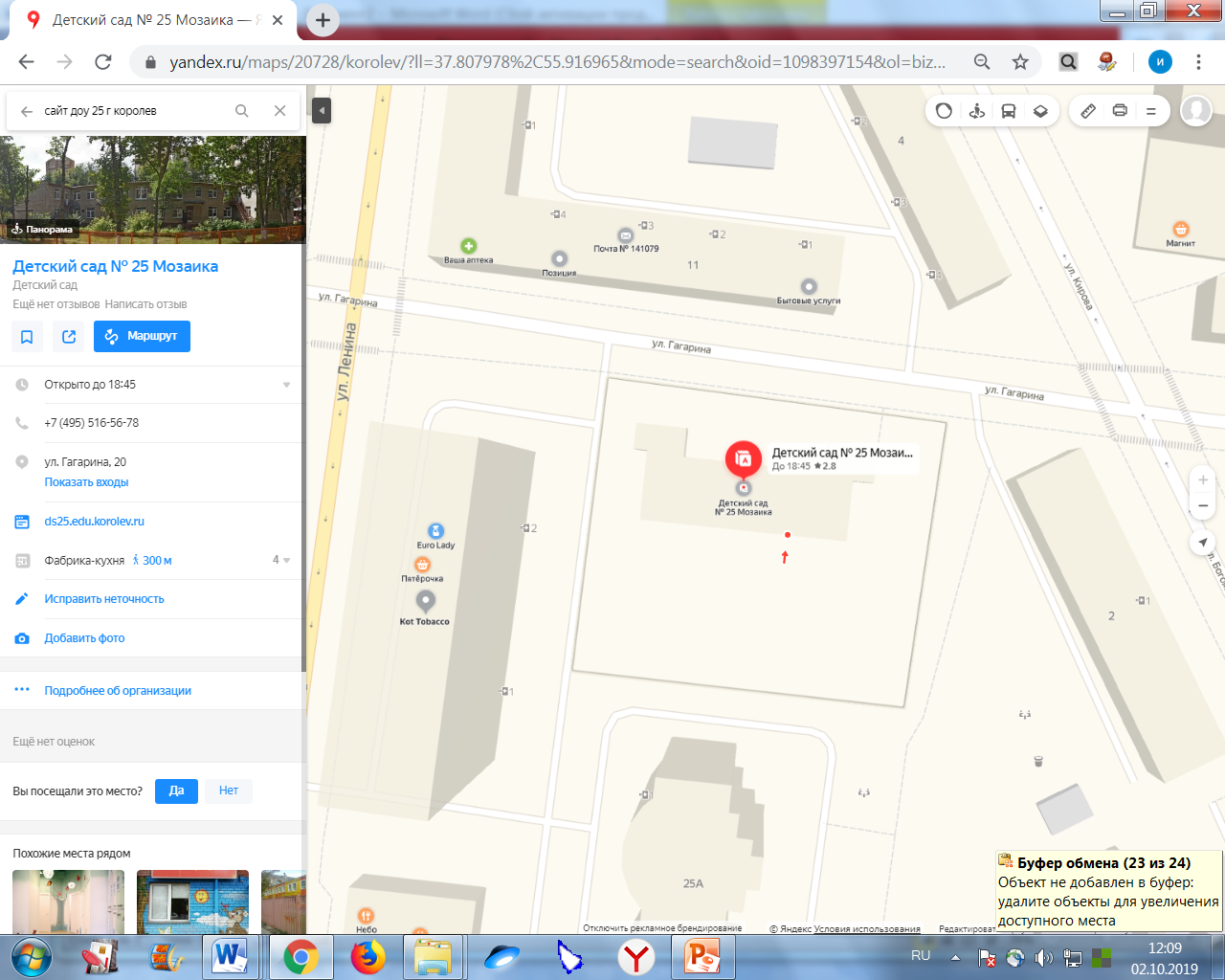 ► Предоставление услуг в дистанционном режиме► Предоставление услуг по месту жительства инвалида (на дому)Название:Муниципальное бюджетное дошкольное образовательное учреждение городского округа Королёв Московской области «Детский сад комбинированного вида № 25 «Мозаика» (МБДОУ «Детский сад №25»)Место нахождения:141070, г. Королёв, улица Гагарина, дом 22.Контактные телефоны:8 (495) 516-56-78Режим работы:с понедельника по пятницу, с 06.45 до 18.45.выходные дни: суббота, воскресение и праздничные дни, установленные законодательством РФЭлектронная почта:е-mail:  dou25@bk.ruСайт учреждения: http://ds25.edu.korolev.ru/При входе в МБДОУ «Детский сад №25» имеется кнопка вызова или телефон 8 (495) 516-56-78 для обращения инвалидов и других маломобильных граждано помощи сопровождения к месту предоставления услугиПри входе в МБДОУ «Детский сад №25» имеется кнопка вызова или телефон 8 (495) 516-56-78 для обращения инвалидов и других маломобильных граждано помощи сопровождения к месту предоставления услугиУслуги в МБДОУ «Детский сад №25» представляются 
для следующих категорий инвалидов и других маломобильных граждан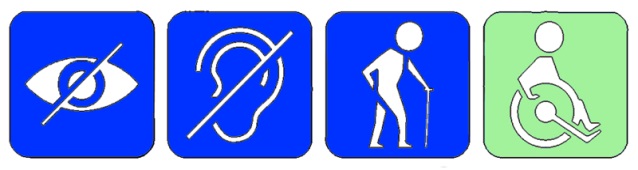 ▪ Парковки транспортных средств  - нет.Имеется зона стоянки транспортных средств, которая находится за территорией учреждения.В зоне стоянки транспортных средств парковка для инвалидов с личным транспортом – не предусмотрена (не соответствует нормам правил) Доступ инвалидов и других маломобильных граждан к месту предоставления услуги осуществляется с помощью сотрудников учреждения для сопровождения их к месту получения услуги, получения услуги на объекте, а также при помощи организации альтернативной формы обслуживания (на дому, дистанционно). Доступ инвалидов и других маломобильных граждан к месту предоставления услуги осуществляется с помощью сотрудников учреждения для сопровождения их к месту получения услуги, получения услуги на объекте, а также при помощи организации альтернативной формы обслуживания (на дому, дистанционно).▪ по телефону: 8 (495) 516-56-78▪ письменно в электронном виде с помощью электронных сервисов:        - е-mail: dou25@bk.ru- официального сайта http://ds25.edu.korolev.ru/, раздел «Обратная связь».▪ по телефону: 8 (495) 516-56-78▪ письменно в электронном виде с помощью электронных сервисов:        - е-mail: dou25@bk.ru- официального сайта http://ds25.edu.korolev.ru/, раздел «Обратная связь».Дистанционно услуги представляется для следующих категорий инвалидов и других маломобильных граждан: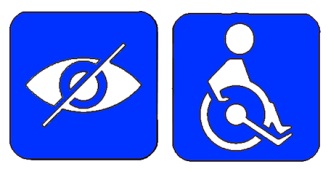 ▪ получение информации о правилах предоставления услуги, в том числе об оформлении необходимых для получения услуги документов, о совершении других необходимых для получения услуги действий;▪ получение информации о  деятельности  образовательной организации (реализация образовательной программы дошкольного образования, присмотр и уход за детьми);▪ консультирование и информирование родителей (законных представителей) воспитанников  по  порядку приема (зачисления), порядку предоставления компенсации родительской платы;  по вопросам  обучения и воспитания, ознакомления с нормативными локальными актами учреждения  и др.По месту жительства инвалида (на дому)
для следующих категорий инвалидов и других маломобильных граждан: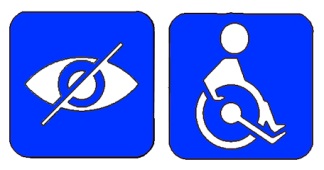 ▪ при необходимости - помощь в заполнении необходимых документов для получения услуги, совершении других необходимых для получения услуги действий